                      KİTAP ÖZET FORMU (İLKOKULLAR)                      /Tarih: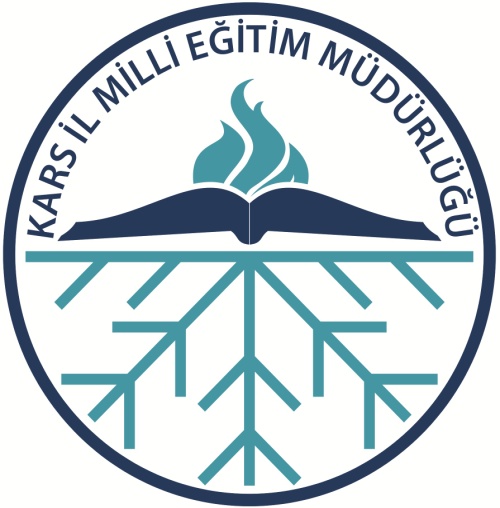 Öğrencinin Adı SoyadıOkuluSınıfı ve Numarası KİTAP İLE İLGİBİ BİLGİLERKİTAP İLE İLGİBİ BİLGİLERKitabın AdıYazarıSayfa SayısıOkumaya Başladığım TarihOkumayı Bitirdiğim TarihKİTABIN ÖZETİ